GILFORD CONSERVATION COMMISSION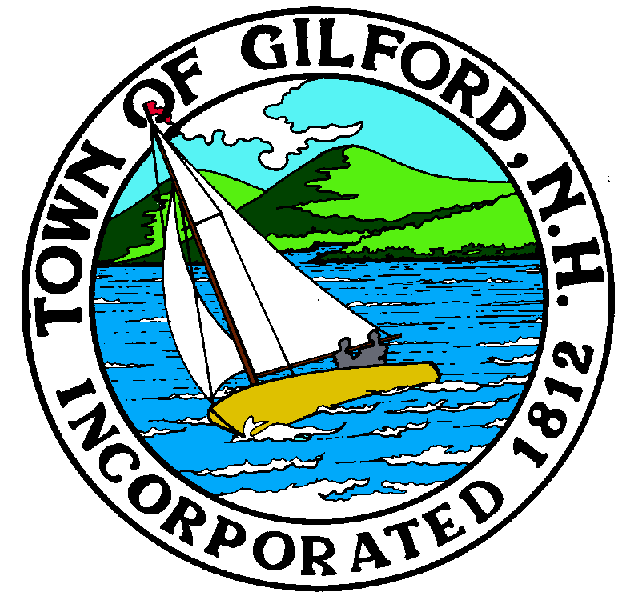 TUESDAYDECEMBER 20, 2022GILFORD TOWN HALL47 CHERRY VALLEY ROADGILFORD, NH  032497:00 P.M.You may attend the meeting in person at the Town Hall, or join the meeting remotely with a computer, tablet or smartphone by using the following link: 
https://global.gotomeeting.com/join/859301829 
You can also dial in using your phone. 
United States: +1 (646) 749-3122 
Access Code: 859-301-829
REMOTE PARTICIPATION IS PROVIDED AS A COURTESY.  SHOULD THERE BE TECHNICAL DIFFICULTIES WITH THE TOWN’S SYSTEM, THE MEETING/HEARING WILL NOT BE ADJOURNED.PLEDGE OF ALLEGIANCEATTENDANCE:Call Meeting to Order  b)  Establish a Quorum  c)  Approval of AgendaPUBLIC HEARNGFor the purchase of a Conservation Easement of 43 Acres, more or less, situated at 566 Gilford Avenue, being the property identified in the Town of Gilford Tax Records as Tax Map & Lot # 211-006.000 and in the Warranty Deed dated December 31, 1997, recorded with the Belknap County Registry of Deeds in Book 1449 & Page 0457.  The amount of money to be used from the Town of Gilford Conservation Land Fund is $120,000 plus expenditures and closing costs for the purchase of the Conservation Easement to this property.  No funds will be drawn from general revenues.  PRESENTATIONS:  APPLICATIONS:  Wetland Permit Application, Standard Dredge and Fill, for Corinne Ann Johnson Irrev. Trust ’03 at 66 Terrace Hill Road, Tax Map & Lot # 267-163.000.  NON-PUBLIC:  (If Needed) Non-public Session Per RSA 91-A:3 II (d) Consideration of the acquisition, sale, or lease of real or personal property which, if discussed in public, would likely benefit a party or parties whose interests are adverse to those of the general community. OTHER BUSINESS:Public Hearing – ActionWeeks ParcelBudgetPlanning Board (report status on Articles for ballot)Invoice for NHACC – Handbooks = $80.00OtherCORRESPONDENCE / WORKSHOPS:MINUTES:  ADJOURNMENT:	